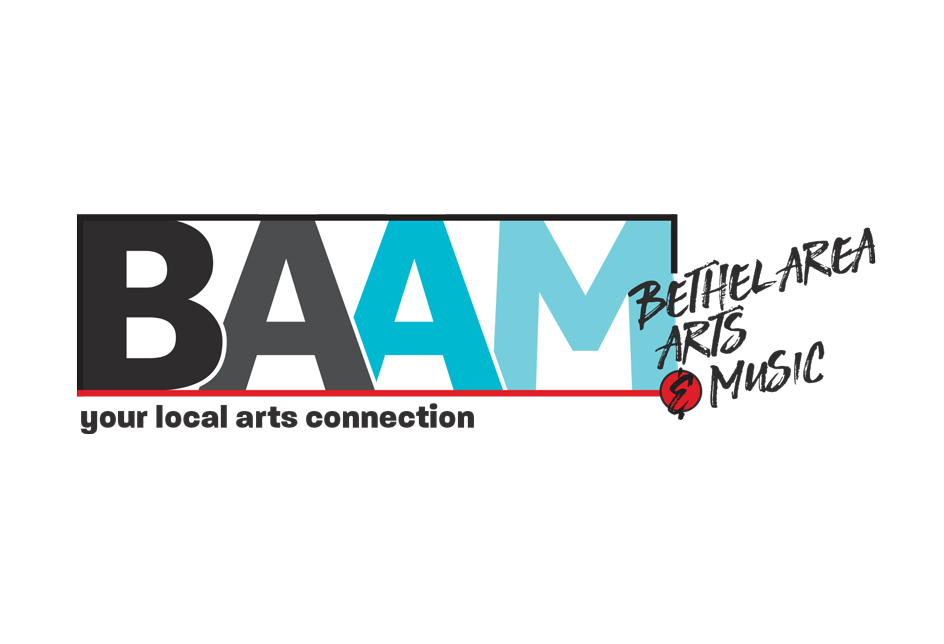 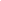 Exhibitor ApplicationDUE BY JUNE 16THPlease contact us after the 16th if you are interested, we may have space! Rules for all exhibitors:BAAM Art Market is a rain or shine event.Exhibitors may choose to apply for one, two, or all three markets. Booth fees: $40 per market or $100 for all three. Exhibitors must staff their booths from 10am-4pm unless severe weather becomes a factor.Set-up times: Saturday, July 10, 7-10:00am, Saturday, August 7, 7-10:00am, Saturday, November 27, 			7-10:00amVendors must be set up by 10am and vehicles moved to off-street parking.Space: Your 10’x10’ tent plus 2’ of clearance on each side = 14’x14’ total space.Spaces will be distanced from each other to accommodate social distancing. Tents, chairs, and displays are NOT provided.        Tents must be staked if on grass and weighted if on concrete.Location or designated boundaries of any booth space may not be changed.        Pets must be on a leash and waste removed.        BAAM Art Markets are a non-smoking event. $10 fee for all cancellations before July 1st.No refunds after July 1st 2021, unless BAAM cancels this event due to COVID19 guidelines or severe 	  	        weather. We will then offer a full refund with no cancellation fee.Business/Organization: _________________________________________________________________________Contact Person: _______________________________________________________________________________Mailing Address: _________________________________City_______________________State_____Zip________Phone: ______________________________________   Cell Phone: _____________________________________Email________________________________________________________________________________________

Website, Facebook, or Etsy Address________________________________________________________________DESCRIPTION OF WORKReview Committee: The BAAM Art Market Review Committee is examining ALL applications according to the following guidelines:  Decisions are made based on quality, pricing, and diversity of work. Each exhibitor must sell their own original design. Imports will not be accepted. If your application is not accepted, you will not be charged a fee. Art/Craft Type – Check all that apply.Acrylic or Oil PaintingBaskets - Hand-wovenBatikFabrics - PaintedFiber Art Glass- Etching     Glass - Blown/TorchGlass – StainedJewelry - Fine HandmadeOilPastelsPhotographyPotteryRe-purposing/Recycling SculptureWatercolorWeavingsWoodworking/CarvingOther_______________________________________________________________________________________EXHIBITORS:  Please describe your work, the creative process, and send 2 photos of your artwork if you do not have a website, Facebook containing images of your work, or Etsy page. Product Price Range:        Low: $_______     to   High: $_______Need Electricity?                Yes ______                 No ______Preferred Space location: Space preference is not guaranteedI would prefer to be outside of The Gem.   I would prefer to be outside of The Philbrook Place.I have no preference.Specific requests ___________________________________________________________________________________ ___________________________________________________________________________________Payment InformationExhibitor Space(s):   July 10th Number of 14’x14’ spaces _________ X   $40/space  =   ___________August 7th Number of 14’x14’ spaces _________ X   $40/space  =   ___________November 26th Number of 14’x14’ spaces _________ X   $40/space  =   ___________Total  =   ________________ I have enclosed a check or money order (Made payable to Bethel Area Arts & Music)_____ Please charge my credit card (Visa, MasterCard, Discover, American Express):  Name on card _____________________________________________________________________________Card number _______________________________________________________ Exp. Date______ / ______Security code _______Billing Address:  (if different from above mailing address)
Business/Organization: _______________________________________________________________________Contact Person: _____________________________________________________________________________Mailing Address: _________________________________City______________________State____Zip________Email: _____________________________________________________________________________________Waiver of Liability:  In consideration of the acceptance of this application, the exhibitor agrees that any and all items shall be displayed at the sole risk of said exhibitor, and said exhibitor shall be responsible for his or her activities and those of his or her agents or employees, and shall hold the Bethel Area Arts & Music, Bethel Area Chamber of Commerce, and Town of Bethel harmless from any and all claims for damages or injuries to persons or properties which may arise at the BAAM Art Markets July 10, 2021, August 7, 2021, November 26, 2021.  Said exhibitor also agrees to remain set up for the duration of the fair unless weather conditions warrant early departure.  
 _____I certify that the items I will be selling are handmade/produced by me._____I agree to abide by the terms of this contract._____________________________________________________		__________________                                        Signature                                                                                                       Date
You’ll receive confirmation by June 23rd.Please keep a copy for your records.Return application, payment and any photos to:Bethel Area Arts & MusicP.O. Box 534Bethel ME  04217Phone: (207)320-9714Fax:    (207) 824-7123coordinator@bethelareaartsandmusic.comOFFICE USE ONLY:   Date Received _____________   Payment Amount $_____________   Check #___________    Booth #(s)  ______                     